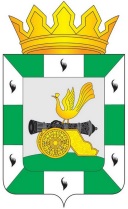 МУНИЦИПАЛЬНОЕ ОБРАЗОВАНИЕ «СМОЛЕНСКИЙ РАЙОН» СМОЛЕНСКОЙ ОБЛАСТИСМОЛЕНСКАЯ РАЙОННАЯ ДУМАРЕШЕНИЕот 31 октября 2018 года           № 60О внесении изменений в положение о Контрольно-ревизионной комиссии муниципального образования «Смоленский район» Смоленской области, утвержденное решением Смоленской районной Думы от 27 декабря 2011 года № 121	Руководствуясь Бюджетным кодексом Российской Федерации, Федеральным законом от 6 октября 2003 года № 131-ФЗ «Об общих принципах организации местного самоуправления в Российской Федерации», Федеральным законом от 7 февраля 2011 года № 6-ФЗ «Об общих принципах организации и деятельности контрольно-счетных органов субъектов Российской Федерации и муниципальных образований», Уставом муниципального образования «Смоленский район» Смоленской области, Смоленская районная ДумаРЕШИЛА:1. Внести в положение о Контрольно-ревизионной комиссии муниципального образования «Смоленский район» Смоленской области, утвержденное решением Смоленской районной Думы от 27 декабря 2011 года № 121 (газета «Сельская правда», 2012, 21 января, № 2 (7193), 16 марта, № 9; 2017, 8 сентября, № 73 (7630) следующие изменения:1) пункт 4.1 раздела 1 изложить в следующей редакции:«4.1. Контрольно-ревизионная комиссия осуществляет свою деятельность на основе годовых планов работы, которые разрабатываются и утверждаются ею самостоятельно.»;2) подпункт 4 пункта 5.1 раздела 5 изложить в следующей редакции:«4) разрабатывает и утверждает годовые планы работы Контрольно-ревизионной комиссии и изменения в них;».2. Настоящее решение опубликовать в газете «Сельская правда».Глава муниципального образования «Смоленский район» Смоленской области                        О.Н. ПавлюченковаИсполняющий полномочия председателя Смоленской районной Думы                                               С.Е. Эсальнек